§767.  Mortgage deedA deed in substance following the form entitled "Mortgage Deed" when duly executed has the force and effect of a mortgage deed to the grantee, the grantee's heirs and assigns, to the grantee and their use and behoof forever, with covenants on the part of the grantor, for the grantor, with the grantee, the grantee's heirs and assigns, that at the time of the delivery of such mortgage deed the grantor was lawfully seized in fee of the premises, that they were free of all encumbrances, that the grantor had good right to sell and convey the same to the grantee to hold as aforesaid, and that the grantor and the grantor's heirs shall and will warrant and defend the same to the said grantee, the grantee's heirs and assigns forever, against the lawful claims and demands of all persons; and with mortgage covenants and upon the statutory condition as defined in sections 768 and 769 to secure the payment of the money or the performance of any obligation therein specified. The parties may insert in such mortgage any other lawful agreement or condition.  If section 504 or Title 9‑B, section 429 or a mortgage loan or mortgage note requires the payment of interest on a mandatory escrow account, that requirement must be stated in the mortgage deed.  [PL 1991, c. 118, §2 (AMD).]SECTION HISTORYPL 1967, c. 377 (NEW). PL 1991, c. 118, §2 (AMD). The State of Maine claims a copyright in its codified statutes. If you intend to republish this material, we require that you include the following disclaimer in your publication:All copyrights and other rights to statutory text are reserved by the State of Maine. The text included in this publication reflects changes made through the First Regular and First Special Session of the 131st Maine Legislature and is current through November 1. 2023
                    . The text is subject to change without notice. It is a version that has not been officially certified by the Secretary of State. Refer to the Maine Revised Statutes Annotated and supplements for certified text.
                The Office of the Revisor of Statutes also requests that you send us one copy of any statutory publication you may produce. Our goal is not to restrict publishing activity, but to keep track of who is publishing what, to identify any needless duplication and to preserve the State's copyright rights.PLEASE NOTE: The Revisor's Office cannot perform research for or provide legal advice or interpretation of Maine law to the public. If you need legal assistance, please contact a qualified attorney.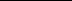 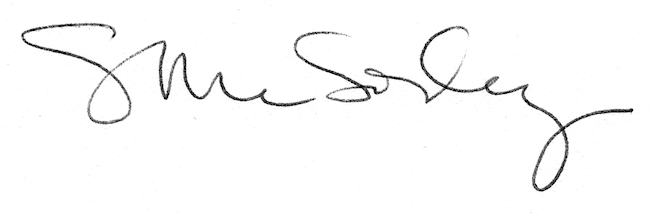 